To All:I wanted to share this information with all of you in case you had a group you wanted to take to this event.  Just let me know if you or any of your students interested in engineering would be interested in attending.Must be current Juniors or Seniors. The event is Friday January, 27 AND Saturday, January 28.HAVE FAITH, STAY POSITIVE, AND BE SAFE!CatCatherine A. Teel  Howdy!The Society of Women Engineers (SWE) chapter at Texas A&M University invites all high school juniors and seniors interested in learning about the Texas A&M College of Engineering to register for the 47th Annual SWE High School Conference, Percy Jackson and the Battle of Aggieland!The SWE High School Conference will be held Friday, January 27th through Saturday, January 28th, 2023, at Texas A&M University in College Station, Texas. During the conference, students will participate in innovative STEM design challenges, classroom and lab tours, and a college fair with the various departments of the College of Engineering. In addition, students will learn about the Texas A&M admissions process and Aggie traditions.To attend this conference, there is a required registration fee of $50 for students and $30 for parents and teachers. Registration payment for the Texas A&M University SWE High School Conference will become available starting September 28th, 2022 at 8:00 AM CST on the SWE TAMU website: www.swetamu.com/high-school-conference. Registration will close December 7th, 2022. No refunds will be issued for cancellations after December 14th, 2022. There are 100 open registration spots which will be assigned on a first-come-first-serve basis as we receive completed registration information and payment. Within each high school, registration will be limited to the first twenty participants to register. Every individual attending the conference, whether student, parent, or educator, must pay the registration fee and submit the registration information. Approximately 40 high school students will be eligible to stay overnight on Friday, January 27th on campus in a dorm. Once all 40 dorm spots have been filled, attendees will be responsible for their overnight stay and may stay at their home or a hotel with parents. We will provide lodging recommendations during the registration process. A parent or an approved adult must be present for all check-in and check-out procedures. Attendees will not be allowed to leave on their own.Please share this information and flyer with teachers, parents, and students interested in learning about engineering at Texas A&M University. If you have questions or concerns, visit www.swetamu.com/high-school-conference or email us at hsc@swetamu.org.Thank you for your time and attention! We hope to see y’all at the 47th Annual SWE High School Conference at Texas A&M University in College Station, Texas!Emily DeGraaff | Ainsley Shields | Kayla WaswilHigh School Conference Co-Chairs, 2022-2023Society of Women EngineersTexas A&M Universityhsc@swetamu.org | swetamu.com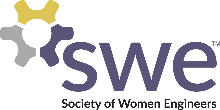 